Publicado en Comunidad de Madrid el 12/04/2024 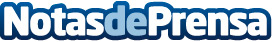 Grupo Prodesco prepara ambicioso plan estratégico para conseguir superar los 50 millones de euros de facturación en 2024Grupo Prodesco, distribuidor integral de alimentación y proveedor de servicios para la media y alta hostelería, ha preparado un plan estratégico 2030 con el que espera superar para 2024 los 50 millones de euros de facturaciónDatos de contacto:MaritzaGrupo Prodesco623332267Nota de prensa publicada en: https://www.notasdeprensa.es/grupo-prodesco-prepara-ambicioso-plan_1 Categorias: Finanzas Madrid Cataluña Castilla La Mancha Industria Alimentaria Restauración Actualidad Empresarial http://www.notasdeprensa.es